                                                                                                                           Anexa la Ordinul IFPS nr.99 din 05.02.2015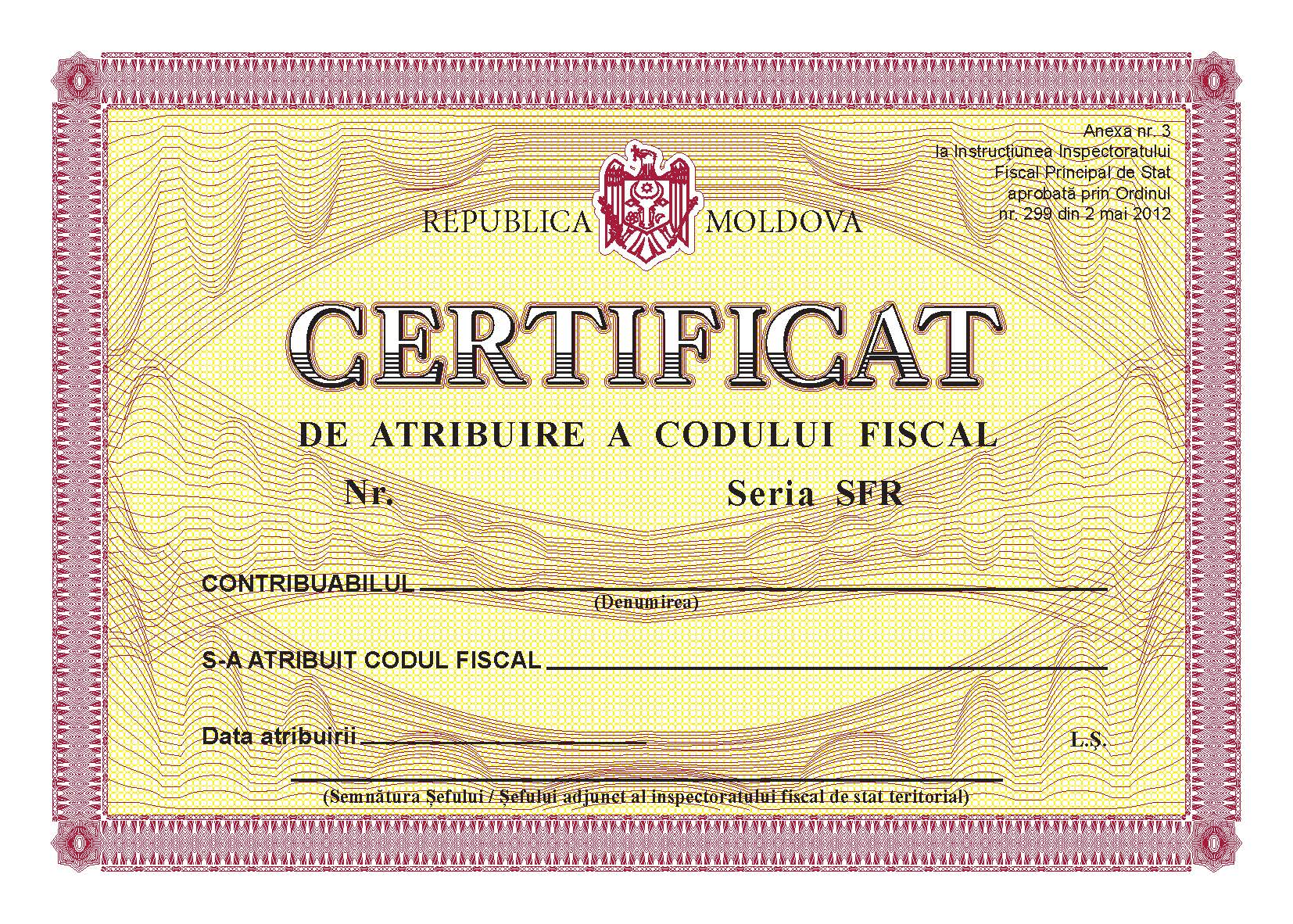 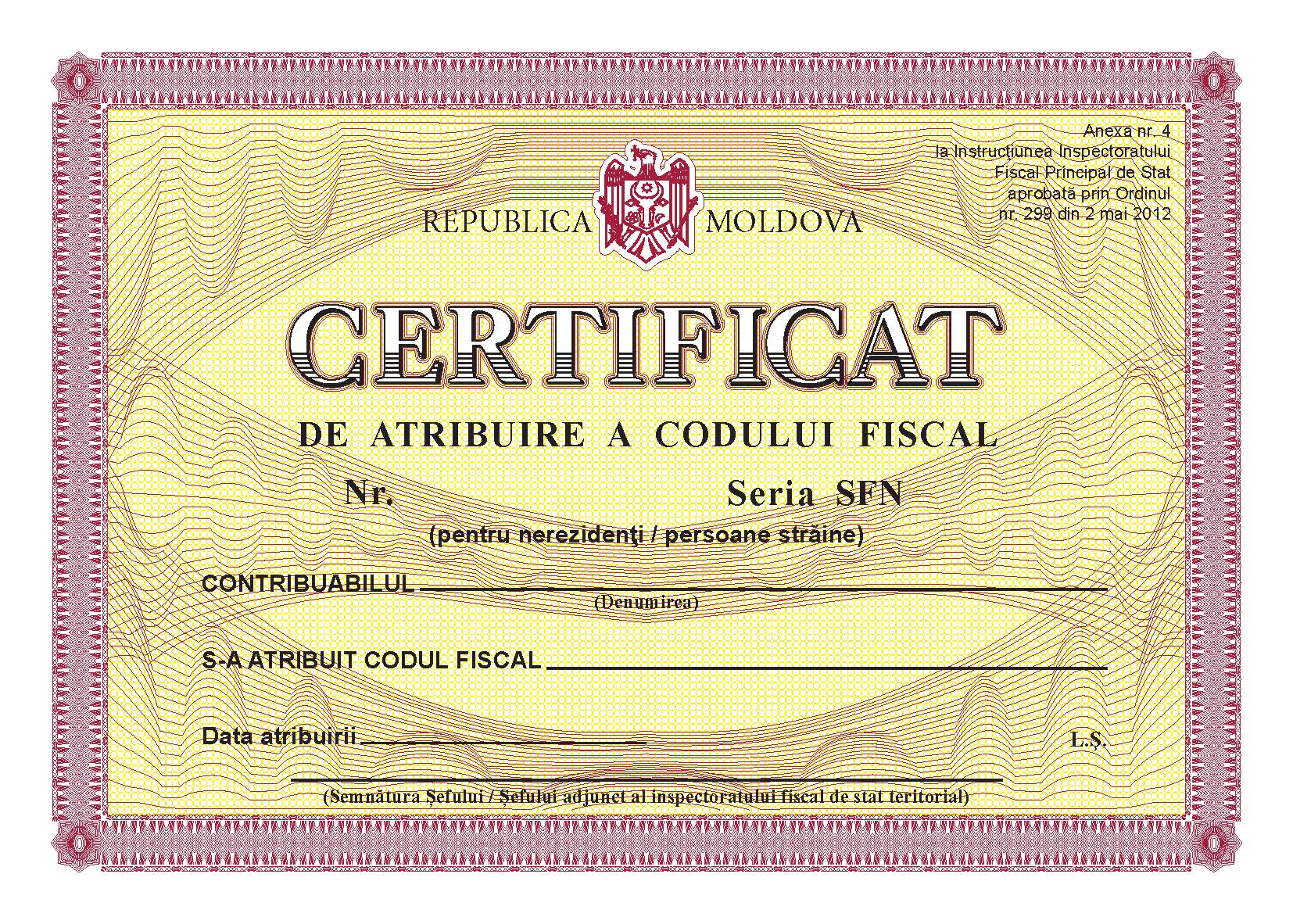 